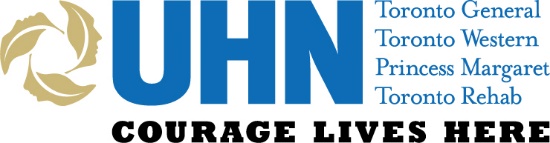 UHN Health Sciences LibrariesLiterature Search ResultsFor: Dr Frances ChungDepartment: AnesthesiaDate Completed: Wed., August 10, 2016	Tel:Fax:Email: 						 Attached is your search for: SR FINAL -  Intraoperative Medication Use in Patients with OSA: Obstructive Sleep Apnea and Anesthesia and (Effectiveness / Economics / Qualitative Research) and Outcomes; limited to human, adults, English, where possible.The databases searched were: 	1. Medline; 2. ePub Ahead of Print / Medline In-Process; 3. Embase; 4. CCTR; 5. CDSR; 6. PubMed-NOT-Medline; 7. ClinicalTrials.Gov RESULTS & STRATEGY USED:  see followingSearch Completed By: Marina Englesakis, Information SpecialistYou may contact me either by telephone at (416) 340-4800 x3022 or via e-mail at marina.englesakis@uhn.ca.It is important that you are satisfied with your search results.If you have any questions regarding this search, or if the results were not satisfactory, please do not hesitate in contacting me. To request items not available in our library system, an INTERLIBRARY LOAN REQUEST FORM can be obtained from the library’s circulation desk or through the Virtual Library (http://www.uhn.ca/Education/libraries/ill.asp ). Any questions regarding our Document Delivery Service can be directed to Walter by telephone at 416-340-4121 or by email at Walter.Schmanda@uhn.ca.  For any other circulation inquiries:Toronto General Hospital Library: (416) 340-3429 Library: (416) 603-5750 Rehab Library: (416) 597-3422, ext. 3050Princess Margaret Library: (416) 946-4482Search strategies saved as:  2016-08-09 FC -FINAL- Obstructive Sleep Apnea and Anesthesia and Effectiveness or Economics or Qualitative Research Studies and OutcomesMedlineePub Ahead of Print / Medline In-ProcessEmbaseCCTRCDSRPubMed-NOT-MedlineClinicalTrials.Gov52 studies found for:    obstructive sleep apnea AND anesthesia | obstructive sleep apnea | Adult, Senior Ovid MEDLINE(R) 1946 to July Week 4 2016Ovid MEDLINE(R) 1946 to July Week 4 2016Ovid MEDLINE(R) 1946 to July Week 4 2016Ovid MEDLINE(R) 1946 to July Week 4 2016#SearchesResultsType1exp Sleep Apnea Syndromes/ [ MeSH heading changed from exp sleep disordered breathing]27886 Advanced2exp obesity hypoventilation syndrome/705 Advanced3exp Cheyne Stokes Respiration/683 Advanced4apnea/ and sleep/ [historical]258 Advanced5apnea/ and (hypoventilation/ or sleep disorders/) [historical]210 Advanced6(apn?ea adj1 attack*).mp,kw.35 Advanced7(apn?ea adj1 index*).mp,kw.856 Advanced8(apn?ea adj1 indices*).mp,kw.52 Advanced9(apn?ea adj1 monitor*).mp,kw.265 Advanced10(central adj2 apnea*).mp,kw.2042 Advanced11(central adj2 apnoea*).mp,kw.334 Advanced12(cheyne-stokes adj1 breath*).mp,kw.108 Advanced13(cheyne-stokes adj1 respirat*).mp,kw.783 Advanced14(haddad* adj1 syndrom*).mp,kw.22 Advanced15(high* altitud* adj2 (period* adj2 breath*)).mp,kw.10 Advanced16(hypersomni* adj2 periodic breath*).mp,kw.11 Advanced17(hypersomni* adj2 periodic respirat*).mp,kw.8 Advanced18(mixed adj2 apnea*).mp,kw.169 Advanced19(mixed adj2 apnoea*).mp,kw.50 Advanced20(nocturnal adj2 hypoventilation).mp,kw.179 Advanced21(nocturnal adj2 hypoxemia).mp,kw.364 Advanced22(obes* hypoventil* adj2 apne*?).mp,kw.27 Advanced23(obes* hypoventil* adj2 apnoe*?).mp,kw.10 Advanced24(obstruct* adj2 hypoapnea*).mp,kw.0 Advanced25(obstruct* adj2 hypo-apnea*).mp,kw.0 Advanced26(obstruct* adj2 hypoapnoea*).mp,kw.0 Advanced27(obstruct* adj2 hypo-apnoea*).mp,kw.0 Advanced28(obstruct* adj2 hypopnea*).mp,kw.274 Advanced29(obstruct* adj2 hypopnoea*).mp,kw.49 Advanced30(ondine* adj2 curse*).mp,kw.213 Advanced31(ondine* adj2 syndrome*).mp,kw.77 Advanced32(pickwick* adj1 syndrom*).mp,kw.333 Advanced33(primary adj2 alveolar adj2 hypoventil*).mp,kw.67 Advanced34(primary adj2 alveolar hypoventil*).mp,kw.69 Advanced35(sleep adj2 respirat* adj1 disorder*).mp,kw.233 Advanced36(sleep disorder* adj1 breathing).mp,kw.4386 Advanced37(sleep disorder* adj1 respirat*).mp,kw.93 Advanced38(sleep* adj2 hypopn?ea*).mp,kw.1858 Advanced39(upper airway resistan* adj2 syndrom*).mp,kw.214 Advanced40apnea-hypopnea*.mp,kw.5551 Advanced41apneic*.mp,kw.2233 Advanced42apnoea-hypopnoea*.mp,kw.1051 Advanced43apnoeic*.mp,kw.688 Advanced44cahs.tw. [central alveolar hypoventilation syndrome]167 Advanced45ccah.tw. [congenital central alveolar hypoventilation ]7 Advanced46ccahs.tw. [congenital central alveolar hypoventilation syndrome]3 Advanced47central alveolar hypoventilation syndrome*.mp,kw.42 Advanced48csas.tw. [Central Sleep Apnea Syndrome]502 Advanced49hypopneic*.mp,kw.65 Advanced50hypopnoeic*.mp,kw.12 Advanced51obes* hypoventil* syndrome?.mp,kw.869 Advanced52osa.tw,kw.7447 Advanced53osahs.tw,kw.1014 Advanced54osas.tw,kw.3016 Advanced55sleep apne*.mp,kw.30717 Advanced56sleep apnoe*.mp,kw.4305 Advanced57upper airway* resistan* syndrom*.mp,kw.225 Advanced58or/1-57 [ ~~ Obstructive Sleep Apnea & Related Terms ~~ ]37366 Advanced59Anesthesiology/29027 Advanced60exp Anesthesia Recovery Period/4644 Advanced61exp Anesthesia, Conduction/ [includes Epidural, Local, Spinal, & Nerve Block]58218 Advanced62exp Anesthesia/175337 Advanced63exp Anesthetics, Intravenous/71322 Advanced64exp Anesthetics, Local/97025 Advanced65exp Anesthetics/223738 Advanced66exp Autonomic Nerve Block/3274 Advanced67Conscious Sedation/7525 Advanced68Deep Sedation/813 Advanced69exp Nerve Block/18400 Advanced70exp "Hypnotics and Sedatives"/112346 Advanced71exp Monitoring, Intraoperative/16929 Advanced72Monitoring, Physiologic/48997 Advanced73Neuromuscular Blockade/1853 Advanced74exp Analgesics, Opioid/99301 Advanced75exp Intraoperative Care/14989 Advanced76exp Intraoperative Period/18352 Advanced77Perioperative Care/10321 Advanced78Perioperative Period/1733 Advanced79"i.v. regional an?esthe*".mp,kw.60 Advanced80"iv regional an?esthe*".mp,kw.60 Advanced81(autonomic adj1 nerve* adj1 block*).mp,kw.3294 Advanced82(caudal adj2 an?esth*).mp,kw.1059 Advanced83(chemical* adj2 neurolys#s).mp,kw.49 Advanced84(conduction adj2 an?esth*).mp,kw.7453 Advanced85(epidural* adj2 an?esth*).mp,kw.14733 Advanced86(epidural* adj2 analges*).mp,kw.10009 Advanced87(extradural* adj2 an?esth*).mp,kw.277 Advanced88(extra-dural* adj2 an?esth*).mp,kw.3 Advanced89(extradural* adj2 analges*).mp,kw.288 Advanced90(extra-dural* adj2 analges*).mp,kw.1 Advanced91(infiltrat* adj2 an?esth*).mp,kw.1182 Advanced92(interscalene adj2 block*).mp,kw.471 Advanced93(inter-scalene adj2 block*).mp,kw.6 Advanced94(local* adj2 an?esth*).mp,kw.58489 Advanced95(multimodal* adj2 an?esth*).mp,kw.73 Advanced96(multimodal* adj2 analges*).mp,kw.649 Advanced97(multi-modal* adj2 an?esth*).mp,kw.4 Advanced98(multi-modal* adj2 analges*).mp,kw.33 Advanced99(nerve adj2 block*).mp,kw.21229 Advanced100(nerve? adj2 block*).mp,kw.21354 Advanced101(neural adj2 block*).mp,kw.715 Advanced102(neural* adj2 block*).mp,kw.751 Advanced103(neuraxial* adj2 an?esth*).mp,kw.521 Advanced104(neuraxial* adj2 analges*).mp,kw.199 Advanced105(neuraxial* adj2 block*).mp,kw.412 Advanced106(neurolyt* adj2 block*).mp,kw.135 Advanced107(neuromuscul* adj2 an?esth*).mp,kw.375 Advanced108(neuro-muscul* adj2 an?esth*).mp,kw.3 Advanced109(neuromuscul* adj2 block*).mp,kw.9676 Advanced110(neuro-muscul* adj2 block*).mp,kw.57 Advanced111(neuromuscular adj2 block*).mp,kw.9644 Advanced112(opioid* adj2 sparing).mp,kw.367 Advanced113(paravertebral* adj3 an?esth*).mp,kw.104 Advanced114(para-vertebral* adj3 an?esth*).mp,kw.1 Advanced115(paravertebral* adj3 analges*).mp,kw.121 Advanced116(para-vertebral* adj3 analges*).mp,kw.0 Advanced117(paravertebral* adj3 block*).mp,kw.626 Advanced118(para-vertebral* adj3 block*).mp,kw.2 Advanced119(paravertebral* adj3 inject*).mp,kw.105 Advanced120(para-vertebral* adj3 inject*).mp,kw.0 Advanced121(para-vertebral* adj3 techni*).mp,kw.2 Advanced122(peridural* adj2 an?esth*).mp,kw.1168 Advanced123(peri-dural* adj2 an?esth*).mp,kw.3 Advanced124(peridural* adj2 analges*).mp,kw.329 Advanced125(peri-dural* adj2 analges*).mp,kw.1 Advanced126(pterygopalatine? adj2 block*).mp,kw.4 Advanced127(regional* adj2 an?esth*).mp,kw.7791 Advanced128(regional* adj2 block*).mp,kw.1180 Advanced129(sacral* adj2 an?esth*).mp,kw.87 Advanced130(scalene adj2 block*).mp,kw.28 Advanced131(sphenopalatine? adj2 block*).mp,kw.59 Advanced132(spinal* adj2 an?esth*).mp,kw.13702 Advanced133(spine? adj2 an?esth*).mp,kw.57 Advanced134(sympathetic* adj2 block*).mp,kw.2348 Advanced135(tap adj3 block*).mp,kw.291 Advanced136airway?.mp,kw.139325 Advanced137anaesth*.mp,jn,in,kw.134777 Advanced138anesth*.mp,jn,in,kw.413086 Advanced139autoanaesthesia*.mp,kw.0 Advanced140auto-anaesthesia*.mp,kw.0 Advanced141autoanesthesia*.mp,kw.0 Advanced142auto-anesthesia*.mp,kw.0 Advanced143bier* block*.mp,kw.173 Advanced144chemical neurolys#s.mp,kw.48 Advanced145chemodenervat*.mp,kw.337 Advanced146chemo-denervat*.mp,kw.14 Advanced147conscious sedation*.mp,kw.8388 Advanced148deep sedation*.mp,kw.1544 Advanced149cryoanesthesia*.mp,kw.113 Advanced150cryo-anesthesia*.mp,kw.0 Advanced151electroacupuncture*.mp,kw.3649 Advanced152electro-acupuncture*.mp,kw.626 Advanced153electroanaesthesia*.mp,kw.9 Advanced154electro-anaesthesia*.mp,kw.5 Advanced155electroanesthesia*.mp,kw.134 Advanced156electro-anesthesia*.mp,kw.18 Advanced157electronarcos*.mp,kw.1070 Advanced158epidural*.mp,kw.40741 Advanced159intraoperat*.mp,kw.134565 Advanced160intra-operat*.mp,kw.9712 Advanced161IVRA.mp,kw.153 Advanced162neuroanaesthesia*.mp,kw.99 Advanced163neuro-anaesthesia*.mp,kw.15 Advanced164neuroanesthesia*.mp,kw.271 Advanced165neuro-anesthesia*.mp,kw.18 Advanced166neuroleptanaesthe*.mp,kw.97 Advanced167neurolept-anaesthe*.mp,kw.85 Advanced168neuroleptanesthe*.mp,kw.146 Advanced169neurolept-anesthe*.mp,kw.60 Advanced170neurolys#s.mp,kw.1688 Advanced171perioperat*.mp,kw.70638 Advanced172peri-operat*.mp,kw.4663 Advanced173preanaesthetic*.mp,kw.245 Advanced174pre-anaesthetic*.mp,kw.235 Advanced175preanesthetic*.mp,kw.8427 Advanced176pre-anesthetic*.mp,kw.227 Advanced177PVB.mp,kw. [Paravertebral Block]754 Advanced178(rectus adj1 sheath* adj1 block*).mp,kw.52 Advanced179sedation.mp,kw.30566 Advanced180sedative?.mp,kw.35316 Advanced181TAPB.mp,kw. [Transversus Abdominis Plane Block]21 Advanced182or/59-181 [ ~~ HEDGE - Anesthesia including Nerve Block ~~ ]1063780 Advanced18358 and 182 [ ~~ OSA + Anesthesia ~~ ]13826 Advanced184randomized controlled trial.pt.427174 Advanced185exp Randomized controlled trial/427293 Advanced186exp Randomized Controlled Trials as Topic/110675 Advanced187Double-Blind Method/138440 Advanced188"double blind:".mp.164430 Advanced189doubleblind*.mp,kw.191 Advanced190Placebos/33600 Advanced191placebo:.mp.182724 Advanced192random:.mp.966040 Advanced193exp Cohort Studies/1576946 Advanced194cohort?.mp,kw.410969 Advanced195case reports/1813981 Advanced196case report?.mp,kw.1849878 Advanced197(case adj (study or studies)).mp,kw.66160 Advanced198case series.mp,kw.40783 Advanced199Pragmatic Clinical Trials As Topic/108 Advanced200(pragmatic adj6 (review? or study or studies)).mp,kw.1181 Advanced201controlled clinical trial/91497 Advanced202Controlled Clinical Trials As Topic/5254 Advanced203(control* adj2 (trial? or study or studies)).mp,kw.945785 Advanced204(systematic adj4 (review or reviews or overview or overviews)).mp,kw.74194 Advanced205meta-analysis/71854 Advanced206meta-analysis as topic/15268 Advanced207(meta-anal* or metanal* or metaanal*).mp,kw.108586 Advanced208exp economics/533912 Advanced209ec.fs. [Economics floating subheading]370377 Advanced210(cost or costs or costed or costing?).mp,kw.425527 Advanced211econom*.mp,kw.244936 Advanced212financ*.mp,kw.118247 Advanced213Utilization Review/7564 Advanced214(resource? adj3 utili#ation*).mp,kw.7322 Advanced215exp qualitative research/28560 Advanced216qualitative*.mp,kw.171452 Advanced217(ethnol* or ethnog* or ethnonurs* or emic or etic).mp,kw.9036 Advanced218(hermeneutic* or phenomenolog* or lived experience*).mp,kw.17616 Advanced219(grounded adj5 theor*).mp.7505 Advanced220(content analys* or thematic analys* or narrative analys*).mp,kw.20427 Advanced221(metasynthes* or meta-synthes* or metasummar* or meta-summar* or metastud* or meta-stud*).mp,kw.550 Advanced222(meta-ethnog* or metaethnog* or meta-narrat* or metanarrat* or meta-interpret* or metainterpret*).mp,kw.311 Advanced223action research.mp,kw.2597 Advanced224giorgi*.mp,kw.425 Advanced225nursing methodology research/16071 Advanced226Comparative Effectiveness Research/2504 Advanced227(comparative adj effectiveness).mp,kw.5415 Advanced228Comparative Study/1762401 Advanced229(comparative adj (study or studies)).mp,kw.1794349 Advanced230or/184-229 [ Studies ]6846947 Advanced231183 and 230 [ ~~ OSA + Anesthesia + Studies ~~ ]6791 Advanced232exp risk/969116 Advanced233risk*.mp.1813002 Advanced234(cause: or causing or causal: or causation).mp.1829835 Advanced235exp odds ratio/72258 Advanced236exp prognosis/1284051 Advanced237exp morbidity/440954 Advanced238exp mortality/317740 Advanced239exp survival analysis/223716 Advanced240exp models, statistical/323883 Advanced241prognos*.tw,kw.405752 Advanced242predict*.tw,kw.996689 Advanced243course?.tw,kw.477366 Advanced244diagnosed.tw.374300 Advanced245cohort?.tw,kw.328930 Advanced246death?.tw,kw.582305 Advanced247exp Treatment Outcome/779039 Advanced248exp Postoperative Complications/463389 Advanced249Treatment Failure/29828 Advanced250Failure to Rescue, Health Care/7 Advanced251"Length of Stay"/68582 Advanced252(length? adj2 stay*).mp,kw.83876 Advanced253Patient Readmission/10736 Advanced254et.fs. [Etiology]2247636 Advanced255co.fs. [Complications]1752453 Advanced256ae.fs. [Adverse Effects]1494749 Advanced257etiolog*.mp,kw.248484 Advanced258aetiolog*.mp,kw.51681 Advanced259complication?.mp,kw.1085168 Advanced260morbidit*.mp,kw.281397 Advanced261mortalit*.mp,kw.546669 Advanced262(intensive care adj3 readmi*).mp,kw.187 Advanced263(icu adj3 readmi*).mp,kw.259 Advanced264exp safety/63177 Advanced265(safe or safely or safety).mp,kw.568621 Advanced266or/232-265 [ ~~ Outcomes / Complications / Risks / Prognosis / Etiology ~~ ]8878556 Advanced267231 and 266 [ ~~ OSA + Anesthesia + Studies + Outcomes ~~ ]5412 Advanced268limit 267 to english4864 Advanced269animals/ not (animals/ and humans/)4261687 Advanced270268 not 2694797 Advanced271limit 268 to human4796 Advanced272270 or 2714797 Advanced273limit 272 to ("all infant (birth to 23 months)" or "all child (0 to 18 years)" or "newborn infant (birth to 1 month)" or "infant (1 to 23 months)" or "preschool child (2 to 5 years)" or "child (6 to 12 years)" or "adolescent (13 to 18 years)")1282 Advanced274272 not 2733515 Advanced275limit 272 to ("all adult (19 plus years)" or "young adult (19 to 24 years)" or "adult (19 to 44 years)" or "young adult and adult (19-24 and 19-44)" or "middle age (45 to 64 years)" or "middle aged (45 plus years)" or "all aged (65 and over)" or "aged (80 and over)")3381 Advanced276274 or 2753890 Advanced277remove duplicates from 276  final result 3791 AdvancedEpub Ahead of Print and In-Process & Other Non-Indexed Citations Ovid MEDLINE(R) August 09, 2016Epub Ahead of Print and In-Process & Other Non-Indexed Citations Ovid MEDLINE(R) August 09, 2016Epub Ahead of Print and In-Process & Other Non-Indexed Citations Ovid MEDLINE(R) August 09, 2016Epub Ahead of Print and In-Process & Other Non-Indexed Citations Ovid MEDLINE(R) August 09, 2016#SearchesResultsType1exp Sleep Apnea Syndromes/ [ MeSH heading changed from exp sleep disordered breathing]0 Advanced2exp obesity hypoventilation syndrome/0 Advanced3exp Cheyne Stokes Respiration/0 Advanced4apnea/ and sleep/ [historical]0 Advanced5apnea/ and (hypoventilation/ or sleep disorders/) [historical]0 Advanced6(apn?ea adj1 attack*).mp,kw.2 Advanced7(apn?ea adj1 index*).mp,kw.64 Advanced8(apn?ea adj1 indices*).mp,kw.9 Advanced9(apn?ea adj1 monitor*).mp,kw.11 Advanced10(central adj2 apnea*).mp,kw.180 Advanced11(central adj2 apnoea*).mp,kw.42 Advanced12(cheyne-stokes adj1 breath*).mp,kw.12 Advanced13(cheyne-stokes adj1 respirat*).mp,kw.56 Advanced14(haddad* adj1 syndrom*).mp,kw.4 Advanced15(high* altitud* adj2 (period* adj2 breath*)).mp,kw.1 Advanced16(hypersomni* adj2 periodic breath*).mp,kw.0 Advanced17(hypersomni* adj2 periodic respirat*).mp,kw.0 Advanced18(mixed adj2 apnea*).mp,kw.11 Advanced19(mixed adj2 apnoea*).mp,kw.3 Advanced20(nocturnal adj2 hypoventilation).mp,kw.17 Advanced21(nocturnal adj2 hypoxemia).mp,kw.31 Advanced22(obes* hypoventil* adj2 apne*?).mp,kw.7 Advanced23(obes* hypoventil* adj2 apnoe*?).mp,kw.1 Advanced24(obstruct* adj2 hypoapnea*).mp,kw.0 Advanced25(obstruct* adj2 hypo-apnea*).mp,kw.0 Advanced26(obstruct* adj2 hypoapnoea*).mp,kw.0 Advanced27(obstruct* adj2 hypo-apnoea*).mp,kw.0 Advanced28(obstruct* adj2 hypopnea*).mp,kw.48 Advanced29(obstruct* adj2 hypopnoea*).mp,kw.6 Advanced30(ondine* adj2 curse*).mp,kw.6 Advanced31(ondine* adj2 syndrome*).mp,kw.3 Advanced32(pickwick* adj1 syndrom*).mp,kw.10 Advanced33(primary adj2 alveolar adj2 hypoventil*).mp,kw.0 Advanced34(primary adj2 alveolar hypoventil*).mp,kw.0 Advanced35(sleep adj2 respirat* adj1 disorder*).mp,kw.25 Advanced36(sleep disorder* adj1 breathing).mp,kw.695 Advanced37(sleep disorder* adj1 respirat*).mp,kw.17 Advanced38(sleep* adj2 hypopn?ea*).mp,kw.180 Advanced39(upper airway resistan* adj2 syndrom*).mp,kw.30 Advanced40apnea-hypopnea*.mp,kw.867 Advanced41apneic*.mp,kw.131 Advanced42apnoea-hypopnoea*.mp,kw.114 Advanced43apnoeic*.mp,kw.41 Advanced44cahs.tw. [central alveolar hypoventilation syndrome]16 Advanced45ccah.tw. [congenital central alveolar hypoventilation ]0 Advanced46ccahs.tw. [congenital central alveolar hypoventilation syndrome]1 Advanced47central alveolar hypoventilation syndrome*.mp,kw.1 Advanced48csas.tw. [Central Sleep Apnea Syndrome]102 Advanced49hypopneic*.mp,kw.3 Advanced50hypopnoeic*.mp,kw.0 Advanced51obes* hypoventil* syndrome?.mp,kw.58 Advanced52osa.tw,kw.1598 Advanced53osahs.tw,kw.94 Advanced54osas.tw,kw.405 Advanced55sleep apne*.mp,kw.2905 Advanced56sleep apnoe*.mp,kw.559 Advanced57upper airway* resistan* syndrom*.mp,kw.31 Advanced58or/1-57 [ ~~ Obstructive Sleep Apnea & Related Terms ~~ ]4398 Advanced59Anesthesiology/0 Advanced60exp Anesthesia Recovery Period/0 Advanced61exp Anesthesia, Conduction/ [includes Epidural, Local, Spinal, & Nerve Block]0 Advanced62exp Anesthesia/0 Advanced63exp Anesthetics, Intravenous/0 Advanced64exp Anesthetics, Local/0 Advanced65exp Anesthetics/0 Advanced66exp Autonomic Nerve Block/0 Advanced67Conscious Sedation/0 Advanced68Deep Sedation/0 Advanced69exp Nerve Block/0 Advanced70exp "Hypnotics and Sedatives"/0 Advanced71exp Monitoring, Intraoperative/0 Advanced72Monitoring, Physiologic/0 Advanced73Neuromuscular Blockade/0 Advanced74exp Analgesics, Opioid/0 Advanced75exp Intraoperative Care/0 Advanced76exp Intraoperative Period/0 Advanced77Perioperative Care/0 Advanced78Perioperative Period/0 Advanced79"i.v. regional an?esthe*".mp,kw.2 Advanced80"iv regional an?esthe*".mp,kw.2 Advanced81(autonomic adj1 nerve* adj1 block*).mp,kw.3 Advanced82(caudal adj2 an?esth*).mp,kw.50 Advanced83(chemical* adj2 neurolys#s).mp,kw.10 Advanced84(conduction adj2 an?esth*).mp,kw.7 Advanced85(epidural* adj2 an?esth*).mp,kw.783 Advanced86(epidural* adj2 analges*).mp,kw.687 Advanced87(extradural* adj2 an?esth*).mp,kw.6 Advanced88(extra-dural* adj2 an?esth*).mp,kw.0 Advanced89(extradural* adj2 analges*).mp,kw.6 Advanced90(extra-dural* adj2 analges*).mp,kw.0 Advanced91(infiltrat* adj2 an?esth*).mp,kw.154 Advanced92(interscalene adj2 block*).mp,kw.74 Advanced93(inter-scalene adj2 block*).mp,kw.2 Advanced94(local* adj2 an?esth*).mp,kw.3484 Advanced95(multimodal* adj2 an?esth*).mp,kw.17 Advanced96(multimodal* adj2 analges*).mp,kw.180 Advanced97(multi-modal* adj2 an?esth*).mp,kw.0 Advanced98(multi-modal* adj2 analges*).mp,kw.2 Advanced99(nerve adj2 block*).mp,kw.1336 Advanced100(nerve? adj2 block*).mp,kw.1346 Advanced101(neural adj2 block*).mp,kw.72 Advanced102(neural* adj2 block*).mp,kw.77 Advanced103(neuraxial* adj2 an?esth*).mp,kw.148 Advanced104(neuraxial* adj2 analges*).mp,kw.46 Advanced105(neuraxial* adj2 block*).mp,kw.102 Advanced106(neurolyt* adj2 block*).mp,kw.13 Advanced107(neuromuscul* adj2 an?esth*).mp,kw.40 Advanced108(neuro-muscul* adj2 an?esth*).mp,kw.0 Advanced109(neuromuscul* adj2 block*).mp,kw.564 Advanced110(neuro-muscul* adj2 block*).mp,kw.1 Advanced111(neuromuscular adj2 block*).mp,kw.563 Advanced112(opioid* adj2 sparing).mp,kw.84 Advanced113(paravertebral* adj3 an?esth*).mp,kw.17 Advanced114(para-vertebral* adj3 an?esth*).mp,kw.0 Advanced115(paravertebral* adj3 analges*).mp,kw.14 Advanced116(para-vertebral* adj3 analges*).mp,kw.0 Advanced117(paravertebral* adj3 block*).mp,kw.120 Advanced118(para-vertebral* adj3 block*).mp,kw.1 Advanced119(paravertebral* adj3 inject*).mp,kw.7 Advanced120(para-vertebral* adj3 inject*).mp,kw.0 Advanced121(para-vertebral* adj3 techni*).mp,kw.0 Advanced122(peridural* adj2 an?esth*).mp,kw.7 Advanced123(peri-dural* adj2 an?esth*).mp,kw.0 Advanced124(peridural* adj2 analges*).mp,kw.5 Advanced125(peri-dural* adj2 analges*).mp,kw.0 Advanced126(pterygopalatine? adj2 block*).mp,kw.0 Advanced127(regional* adj2 an?esth*).mp,kw.1023 Advanced128(regional* adj2 block*).mp,kw.181 Advanced129(sacral* adj2 an?esth*).mp,kw.10 Advanced130(scalene adj2 block*).mp,kw.7 Advanced131(sphenopalatine? adj2 block*).mp,kw.10 Advanced132(spinal* adj2 an?esth*).mp,kw.1422 Advanced133(spine? adj2 an?esth*).mp,kw.12 Advanced134(sympathetic* adj2 block*).mp,kw.155 Advanced135(tap adj3 block*).mp,kw.109 Advanced136airway?.mp,kw.11270 Advanced137anaesth*.mp,jn,in,kw.13931 Advanced138anesth*.mp,jn,in,kw.33929 Advanced139autoanaesthesia*.mp,kw.0 Advanced140auto-anaesthesia*.mp,kw.0 Advanced141autoanesthesia*.mp,kw.0 Advanced142auto-anesthesia*.mp,kw.0 Advanced143bier* block*.mp,kw.12 Advanced144chemical neurolys#s.mp,kw.10 Advanced145chemodenervat*.mp,kw.33 Advanced146chemo-denervat*.mp,kw.2 Advanced147conscious sedation*.mp,kw.282 Advanced148deep sedation*.mp,kw.180 Advanced149cryoanesthesia*.mp,kw.3 Advanced150cryo-anesthesia*.mp,kw.0 Advanced151electroacupuncture*.mp,kw.419 Advanced152electro-acupuncture*.mp,kw.57 Advanced153electroanaesthesia*.mp,kw.0 Advanced154electro-anaesthesia*.mp,kw.0 Advanced155electroanesthesia*.mp,kw.0 Advanced156electro-anesthesia*.mp,kw.1 Advanced157electronarcos*.mp,kw.2 Advanced158epidural*.mp,kw.3735 Advanced159intraoperat*.mp,kw.11709 Advanced160intra-operat*.mp,kw.1912 Advanced161IVRA.mp,kw.20 Advanced162neuroanaesthesia*.mp,kw.26 Advanced163neuro-anaesthesia*.mp,kw.1 Advanced164neuroanesthesia*.mp,kw.41 Advanced165neuro-anesthesia*.mp,kw.4 Advanced166neuroleptanaesthe*.mp,kw.1 Advanced167neurolept-anaesthe*.mp,kw.1 Advanced168neuroleptanesthe*.mp,kw.0 Advanced169neurolept-anesthe*.mp,kw.0 Advanced170neurolys#s.mp,kw.210 Advanced171perioperat*.mp,kw.8582 Advanced172peri-operat*.mp,kw.721 Advanced173preanaesthetic*.mp,kw.6 Advanced174pre-anaesthetic*.mp,kw.22 Advanced175preanesthetic*.mp,kw.80 Advanced176pre-anesthetic*.mp,kw.36 Advanced177PVB.mp,kw. [Paravertebral Block]72 Advanced178(rectus adj1 sheath* adj1 block*).mp,kw.21 Advanced179sedation.mp,kw.3615 Advanced180sedative?.mp,kw.1551 Advanced181TAPB.mp,kw. [Transversus Abdominis Plane Block]7 Advanced182or/59-181 [ ~~ HEDGE - Anesthesia including Nerve Block ~~ ]75498 Advanced18358 and 182 [ ~~ OSA + Anesthesia ~~ ]1450 Advanced184randomized controlled trial.pt.319 Advanced185exp Randomized controlled trial/319 Advanced186exp Randomized Controlled Trials as Topic/0 Advanced187Double-Blind Method/0 Advanced188"double blind:".mp.9467 Advanced189doubleblind*.mp,kw.18 Advanced190Placebos/0 Advanced191placebo:.mp.14727 Advanced192random:.mp.115475 Advanced193exp Cohort Studies/0 Advanced194cohort?.mp,kw.53884 Advanced195case reports/1392 Advanced196case report?.mp,kw.45976 Advanced197(case adj (study or studies)).mp,kw.11387 Advanced198case series.mp,kw.8773 Advanced199Pragmatic Clinical Trials As Topic/0 Advanced200(pragmatic adj6 (review? or study or studies)).mp,kw.237 Advanced201controlled clinical trial/21 Advanced202Controlled Clinical Trials As Topic/0 Advanced203(control* adj2 (trial? or study or studies)).mp,kw.44041 Advanced204(systematic adj4 (review or reviews or overview or overviews)).mp,kw.20998 Advanced205meta-analysis/87 Advanced206meta-analysis as topic/0 Advanced207(meta-anal* or metanal* or metaanal*).mp,kw.19239 Advanced208exp economics/0 Advanced209ec.fs. [Economics floating subheading]1 Advanced210(cost or costs or costed or costing?).mp,kw.61792 Advanced211econom*.mp,kw.31427 Advanced212financ*.mp,kw.10307 Advanced213Utilization Review/0 Advanced214(resource? adj3 utili#ation*).mp,kw.1351 Advanced215exp qualitative research/0 Advanced216qualitative*.mp,kw.34825 Advanced217(ethnol* or ethnog* or ethnonurs* or emic or etic).mp,kw.1550 Advanced218(hermeneutic* or phenomenolog* or lived experience*).mp,kw.5576 Advanced219(grounded adj5 theor*).mp.1645 Advanced220(content analys* or thematic analys* or narrative analys*).mp,kw.6461 Advanced221(metasynthes* or meta-synthes* or metasummar* or meta-summar* or metastud* or meta-stud*).mp,kw.217 Advanced222(meta-ethnog* or metaethnog* or meta-narrat* or metanarrat* or meta-interpret* or metainterpret*).mp,kw.98 Advanced223action research.mp,kw.461 Advanced224giorgi*.mp,kw.104 Advanced225nursing methodology research/0 Advanced226Comparative Effectiveness Research/0 Advanced227(comparative adj effectiveness).mp,kw.944 Advanced228Comparative Study/122 Advanced229(comparative adj (study or studies)).mp,kw.9283 Advanced230or/184-229 [ Studies ]384779 Advanced231183 and 230 [ ~~ OSA + Anesthesia + Studies ~~ ]461 Advanced232exp risk/0 Advanced233risk*.mp.199670 Advanced234(cause: or causing or causal: or causation).mp.216098 Advanced235exp odds ratio/0 Advanced236exp prognosis/0 Advanced237exp morbidity/0 Advanced238exp mortality/0 Advanced239exp survival analysis/0 Advanced240exp models, statistical/0 Advanced241prognos*.tw,kw.51543 Advanced242predict*.tw,kw.176961 Advanced243course?.tw,kw.44168 Advanced244diagnosed.tw.55497 Advanced245cohort?.tw,kw.53584 Advanced246death?.tw,kw.60625 Advanced247exp Treatment Outcome/0 Advanced248exp Postoperative Complications/0 Advanced249Treatment Failure/0 Advanced250Failure to Rescue, Health Care/0 Advanced251"Length of Stay"/0 Advanced252(length? adj2 stay*).mp,kw.5552 Advanced253Patient Readmission/0 Advanced254et.fs. [Etiology]0 Advanced255co.fs. [Complications]0 Advanced256ae.fs. [Adverse Effects]0 Advanced257etiolog*.mp,kw.22745 Advanced258aetiolog*.mp,kw.4788 Advanced259complication?.mp,kw.80366 Advanced260morbidit*.mp,kw.36159 Advanced261mortalit*.mp,kw.65747 Advanced262(intensive care adj3 readmi*).mp,kw.33 Advanced263(icu adj3 readmi*).mp,kw.46 Advanced264exp safety/0 Advanced265(safe or safely or safety).mp,kw.80645 Advanced266or/232-265 [ ~~ Outcomes / Complications / Risks / Prognosis / Etiology ~~ ]756048 Advanced267231 and 266 [ ~~ OSA + Anesthesia + Studies + Outcomes ~~ ]316 AdvancedEmbase Classic+Embase 1947 to 2016 August 09 Embase Classic+Embase 1947 to 2016 August 09 Embase Classic+Embase 1947 to 2016 August 09 Embase Classic+Embase 1947 to 2016 August 09 #SearchesResultsType1exp sleep disordered breathing/26751 Advanced2exp obesity hypoventilation syndrome/1474 Advanced3exp Cheyne Stokes Respiration/1446 Advanced4(apn?ea adj1 attack*).mp,kw.110 Advanced5(apn?ea adj1 index*).mp,kw.1470 Advanced6(apn?ea adj1 indices*).mp,kw.91 Advanced7(apn?ea adj1 monitor*).mp,kw.586 Advanced8(central adj2 apnea*).mp,kw.3409 Advanced9(central adj2 apnoea*).mp,kw.589 Advanced10(cheyne-stokes adj1 breath*).mp,kw.1496 Advanced11(cheyne-stokes adj1 respirat*).mp,kw.911 Advanced12(haddad* adj1 syndrom*).mp,kw.33 Advanced13(high* altitud* adj2 (period* adj2 breath*)).mp,kw.15 Advanced14(hypersomni* adj2 periodic breath*).mp,kw.23 Advanced15(hypersomni* adj2 periodic respirat*).mp,kw.14 Advanced16(mixed adj2 apnea*).mp,kw.281 Advanced17(mixed adj2 apnoea*).mp,kw.65 Advanced18(nocturnal adj2 hypoventilation).mp,kw.334 Advanced19(nocturnal adj2 hypoxemia).mp,kw.607 Advanced20(obes* hypoventil* adj2 apne*?).mp,kw.56 Advanced21(obes* hypoventil* adj2 apnoe*?).mp,kw.13 Advanced22(obstruct* adj2 hypoapnea*).mp,kw.2 Advanced23(obstruct* adj2 hypo-apnea*).mp,kw.0 Advanced24(obstruct* adj2 hypoapnoea*).mp,kw.0 Advanced25(obstruct* adj2 hypo-apnoea*).mp,kw.0 Advanced26(obstruct* adj2 hypopnea*).mp,kw.518 Advanced27(obstruct* adj2 hypopnoea*).mp,kw.117 Advanced28(ondine* adj2 curse*).mp,kw.318 Advanced29(ondine* adj2 syndrome*).mp,kw.161 Advanced30(pickwick* adj1 syndrom*).mp,kw.540 Advanced31(primary adj2 alveolar adj2 hypoventil*).mp,kw.109 Advanced32(primary adj2 alveolar hypoventil*).mp,kw.112 Advanced33(sleep adj2 respirat* adj1 disorder*).mp,kw.376 Advanced34(sleep disorder* adj1 breathing).mp,kw.27413 Advanced35(sleep disorder* adj1 respirat*).mp,kw.130 Advanced36(sleep* adj2 hypopn?ea*).mp,kw.2720 Advanced37(upper airway resistan* adj2 syndrom*).mp,kw.490 Advanced38apnea-hypopnea*.mp,kw.12850 Advanced39apneic*.mp,kw.3330 Advanced40apnoea-hypopnoea*.mp,kw.1713 Advanced41apnoeic*.mp,kw.1136 Advanced42cahs.tw. [central alveolar hypoventilation syndrome]214 Advanced43ccah.tw. [congenital central alveolar hypoventilation ]13 Advanced44ccahs.tw. [congenital central alveolar hypoventilation syndrome]5 Advanced45central alveolar hypoventilation syndrome*.mp,kw.58 Advanced46csas.tw. [Central Sleep Apnea Syndrome]699 Advanced47hypopneic*.mp,kw.93 Advanced48hypopnoeic*.mp,kw.27 Advanced49obes* hypoventil* syndrome?.mp,kw.1633 Advanced50osa.tw,kw.17166 Advanced51osahs.tw,kw.1547 Advanced52osas.tw,kw.5587 Advanced53sleep apne*.mp,kw.49162 Advanced54sleep apnoe*.mp,kw.7923 Advanced55upper airway* resistan* syndrom*.mp,kw.509 Advanced56or/1-55 [ ~~ Obstructive Sleep Apnea & Related terms ~~ ]68957 Advanced57exp Anesthesia/336545 Advanced58exp Anesthetic Agent/289817 Advanced59exp Anesthetics/289817 Advanced60exp Anesthesia Recovery Period/6878 Advanced61exp Autonomic Nerve Block/33053 Advanced62Perioperative Period/34544 Advanced63exp Intraoperative Period/132060 Advanced64Postanesthesia Care/738 Advanced65Postoperative Analgesia/12572 Advanced66Postoperative Care/77728 Advanced67exp Peroperative Care/10699 Advanced68exp Patient Monitoring/152299 Advanced69exp Oximetry/21993 Advanced70Conscious Sedation/5519 Advanced71Deep Sedation/1746 Advanced72anaesth*.mp,jw,in,kw.279863 Advanced73anesth*.mp,jn,in,kw.681809 Advanced74autoanaesthesia*.ti,ab,kw.0 Advanced75auto-anaesthesia*.ti,ab,kw.0 Advanced76autoanesthesia*.ti,ab,kw.0 Advanced77auto-anesthesia*.ti,ab,kw.1 Advanced78(autonomic adj1 nerve* adj1 block*).ti,ab,kw.110 Advanced79(chemical* adj2 neurolys#s).mp,kw.110 Advanced80(epidural* adj2 analges*).mp,kw.10123 Advanced81(extradural* adj2 analges*).mp,kw.371 Advanced82(extra-dural* adj2 analges*).mp,kw.2 Advanced83(interscalene adj2 block*).mp,kw.938 Advanced84(inter-scalene adj2 block*).mp,kw.21 Advanced85(local* adj2 an?esth*).mp,kw.81642 Advanced86(nerve adj2 block*).mp,kw.30937 Advanced87(nerve? adj2 block*).mp,kw.31178 Advanced88(neural adj2 block*).mp,kw.1036 Advanced89(neural* adj2 block*).mp,kw.1084 Advanced90(neuraxial* adj2 adminis*).mp,kw.97 Advanced91(neuraxial* adj2 an?esth*).mp,kw.1106 Advanced92(neuraxial* adj2 analges*).mp,kw.395 Advanced93(neuraxial* adj2 block*).mp,kw.976 Advanced94(neurolyt* adj2 block*).mp,kw.244 Advanced95(neuromuscul* adj2 block*).mp,kw.19891 Advanced96(neuro-muscul* adj2 block*).mp,kw.128 Advanced97(neuromuscular adj2 block*).mp,kw.19861 Advanced98(opioid* adj2 sparing).mp,kw.675 Advanced99(paravertebral* adj3 analges*).mp,kw.232 Advanced100(para-vertebral* adj3 analges*).mp,kw.2 Advanced101(paravertebral* adj3 block*).mp,kw.1499 Advanced102(para-vertebral* adj3 block*).mp,kw.13 Advanced103(paravertebral* adj3 inject*).mp,kw.250 Advanced104(para-vertebral* adj3 inject*).mp,kw.2 Advanced105(para-vertebral* adj3 techni*).mp,kw.3 Advanced106(peridural* adj2 analges*).mp,kw.512 Advanced107(peri-dural* adj2 analges*).mp,kw.1 Advanced108(prean?est* adj2 clinic?).ti,ab,kw.54 Advanced109(pre-an?est* adj2 clinic?).ti,ab,kw.42 Advanced110(prean?esth* adj1 eval*).ti,ab,kw.222 Advanced111(pre-an?esth* adj1 eval*).ti,ab,kw.86 Advanced112(preop* adj2 assess*).ti,ab,kw.12312 Advanced113(pre-op* adj2 assess*).ti,ab,kw.2321 Advanced114(preop* adj2 eval*).ti,ab,kw.17398 Advanced115(pre-op* adj2 eval*).ti,ab,kw.1951 Advanced116(preop* adj2 identif*).ti,ab,kw.3854 Advanced117(pre-op* adj2 identif*).ti,ab,kw.573 Advanced118(preop* adj2 investiga*).ti,ab,kw.2601 Advanced119(pre-op* adj2 investiga*).ti,ab,kw.535 Advanced120(preop* adj2 screen*).ti,ab,kw.1571 Advanced121(pre-op* adj2 screen*).ti,ab,kw.313 Advanced122(preop* adj2 visit*).ti,ab,kw.601 Advanced123(pre-op* adj2 visit*).ti,ab,kw.193 Advanced124(presurg* adj1 eval*).ti,ab,kw.2462 Advanced125(pre-surg* adj1 eval*).ti,ab,kw.684 Advanced126(prior adj2 operat????).ti,ab,kw.4038 Advanced127(prior adj2 surgery).ti,ab,kw.22001 Advanced128(prior adj3 procedur*).ti,ab,kw.6227 Advanced129(pterygopalatine? adj2 block*).mp,kw.12 Advanced130(rectus adj1 sheath* adj1 block*).mp,kw.151 Advanced131(regional* adj2 an?esth*).mp,kw.25442 Advanced132(regional* adj2 block*).mp,kw.2255 Advanced133(scalene adj2 block*).mp,kw.58 Advanced134(sphenopalatine? adj2 block*).mp,kw.137 Advanced135(sympathetic* adj2 block*).mp,kw.5304 Advanced136(tap adj3 block*).mp,kw.899 Advanced137autoanaesthesia*.mp,kw.0 Advanced138auto-anaesthesia*.mp,kw.0 Advanced139autoanesthesia*.mp,kw.0 Advanced140auto-anesthesia*.mp,kw.1 Advanced141bier* block*.mp,kw.265 Advanced142chemical neurolys#s.mp,kw.105 Advanced143chemodenervat*.mp,kw.498 Advanced144chemo-denervat*.mp,kw.20 Advanced145cryoanesthesia*.mp,kw.6851 Advanced146cryo-anesthesia*.mp,kw.0 Advanced147cryoanaesthesia*.ti,ab,kw.7 Advanced148cryo-anaesthesia*.ti,ab,kw.2 Advanced149electroacupuncture*.mp,kw.5729 Advanced150electro-acupuncture*.mp,kw.1017 Advanced151electroacupuncture*.ti,ab,kw.4046 Advanced152electro-acupuncture*.ti,ab,kw.1012 Advanced153electroanaesthesia*.ti,ab,kw.29 Advanced154electro-anaesthesia*.ti,ab,kw.14 Advanced155electroanesthesia*.ti,ab,kw.192 Advanced156electro-anesthesia*.ti,ab,kw.24 Advanced157electronarco*.ti,ab,kw.372 Advanced158epidural?.ti,ab,kw.50280 Advanced159intraoperat*.ti,ab,kw.137007 Advanced160intra-operat*.ti,ab,kw.20452 Advanced161IVRA.mp,kw.252 Advanced162nerve block*.ti,ab,kw.13822 Advanced163neural* block*.ti,ab,kw.711 Advanced164neuroanaesthesia*.ti,ab,kw.199 Advanced165neuro-anaesthesia*.ti,ab,kw.21 Advanced166neuroanesthesia*.ti,ab,kw.490 Advanced167neuro-anesthesia*.ti,ab,kw.27 Advanced168neuroleptanaesthe*.ti,ab,kw.122 Advanced169neurolept-anaesthe*.ti,ab,kw.86 Advanced170neuroleptanesthe*.ti,ab,kw.279 Advanced171neurolept-anesthe*.ti,ab,kw.88 Advanced172neurolys#s.mp,kw.3780 Advanced173neuromuscular block*.ti,ab,kw.10988 Advanced174perioperat*.ti,ab,kw,jn.95621 Advanced175peri-operat*.ti,ab,kw,jn.10644 Advanced176periprocedur*.ti,ab,kw.6374 Advanced177peri-procedur*.ti,ab,kw.2298 Advanced178peroperat*.ti,ab,kw.6055 Advanced179preanaesthetic*.ti,ab,kw.412 Advanced180pre-anaesthetic*.ti,ab,kw.464 Advanced181preanesthetic*.ti,ab,kw.1396 Advanced182pre-anesthetic*.ti,ab,kw.417 Advanced183preintervention*.ti,ab,kw.3031 Advanced184pre-intervention*.ti,ab,kw.4633 Advanced185preoperat*.ti,ab,kw.306743 Advanced186pre-operat*.ti,ab,kw.47472 Advanced187preprocedur*.ti,ab,kw.3731 Advanced188pre-procedur*.ti,ab,kw.4616 Advanced189PVB.mp,kw. [Paravertebral Block]913 Advanced190sedation.mp,kw.76658 Advanced191sedative?.mp,kw.43774 Advanced192TAPB.mp,kw. [Transversus Abdominis Plane Block]40 Advanced193or/57-192 [ ~~ HEDGE - Anesthesia with broader terms ~~ ]1770517 Advanced19456 and 193 [ OSA + Anesthesia ]12592 Advanced195Randomized Controlled Trial/415382 Advanced196"randomized controlled trial (topic)"/105107 Advanced197double blind procedure/135267 Advanced198double-blind*.mp,kw.215347 Advanced199doubleblind*.mp,kw.2391 Advanced200placebo/296153 Advanced201placebo*.mp,kw.385036 Advanced202random*.mp,kw.1298241 Advanced203cohort analysis/253773 Advanced204cohort?.mp,kw.632363 Advanced205case report/2161511 Advanced206(case adj report?).mp,kw.2216826 Advanced207case study/48741 Advanced208case series.mp,kw.63731 Advanced209(pragmatic adj6 (review? or study or studies)).mp,kw.1657 Advanced210controlled clinical trial/395326 Advanced211"controlled clinical trial (topic)"/6861 Advanced212(control* adj2 (trial? or study or studies)).mp,kw.5381794 Advanced213(systematic adj6 (review? or study or studies or overview?)).mp,kw.188309 Advanced214meta analysis/113309 Advanced215"meta analysis (topic)"/28299 Advanced216(meta-analy* or metaanaly* or metanaly*).mp,kw.180956 Advanced217exp economic aspect/1312743 Advanced218exp economic evaluation/246759 Advanced219exp economics/236861 Advanced220(cost or costs or costed or costing).mp,kw.747049 Advanced221health care utilization/50154 Advanced222(resource? adj3 utili#ation*).mp,kw.14439 Advanced223econom*.mp,kw.581714 Advanced224financ*.mp,kw.211647 Advanced225(ethnol* or ethnog* or emic or etic).mp,kw.74258 Advanced226exp qualitative analysis/41836 Advanced227exp qualitative research/37832 Advanced228exp qualitative validity/144 Advanced229qualitative*.mp,kw.257935 Advanced230((hermeneutic* or phenomenolog* or lived) adj1 experienc*).mp,kw.4005 Advanced231(grounded adj5 theor*).mp,kw.10349 Advanced232content analysis/7023 Advanced233grounded theory/3316 Advanced234hermeneutics/97 Advanced235ethnography/ or ethnology/66981 Advanced236ethnology/ or ethnonursing research/65355 Advanced237"systematic review"/111733 Advanced238"systematic review (topic)"/16342 Advanced239(metasynthes* or meta-synthes* or metasummar* or meta-summar* or metastud* or meta-stud*).mp,kw.747 Advanced240(meta-ethnog* or metaethnog* or meta-narrat* or metanarrat* or meta-interpret* or metainterpret*).mp,kw.412 Advanced241action research*.mp,kw.3654 Advanced242giogi*.mp,kw.2 Advanced243nursing methodology research/14176 Advanced244(nurs* adj method* adj research*).mp,kw.14185 Advanced245comparative effectiveness/20201 Advanced246(comparative adj effectiveness).mp,kw.23228 Advanced247comparative study/734690 Advanced248(comparative adj (study or studies)).mp,kw.799351 Advanced249or/195-248 [ Studies ]10891610 Advanced250194 and 249 [ OSA + Anesthesia + Studies ]5869 Advanced251exp risk/1906322 Advanced252risk*.mp,kw.2844840 Advanced253(cause* or causing or causal* or causation).mp.2743218 Advanced254(odds adj1 ratio*).mp,kw.230119 Advanced255exp prognosis/578943 Advanced256exp morbidity/294433 Advanced257exp mortality/857616 Advanced258prognos*.mp,kw.876434 Advanced259predict*.mp,kw.1564481 Advanced260course?.mp,kw.1047297 Advanced261diagnosed.mp,kw.661771 Advanced262cohort?.mp,kw.632363 Advanced263death?.mp,kw.1064807 Advanced264exp treatment failure/100274 Advanced265exp treatment outcome/1183474 Advanced266exp treatment response/176294 Advanced267(fail* adj2 rescu*).mp,kw.1843 Advanced268exp etiology/1565023 Advanced269exp postoperative complication/561675 Advanced270co.fs. [Complications]1670417 Advanced271exp adverse drug reaction/425496 Advanced272exp adverse outcome/28089 Advanced273ae.fs. [Adverse Effect]1183990 Advanced274et.fs. ['Etiology' floating subheading]2277487 Advanced275aetiolog*.mp,kw.96819 Advanced276complication?.mp,kw.1417741 Advanced277morbidit*.mp,kw.521230 Advanced278mortalit*.mp,kw.1139423 Advanced279"length of stay"/118179 Advanced280(length? adj2 stay*).mp,kw.131846 Advanced281hospital readmission/30889 Advanced282(intensive care adj3 readmi*).mp,kw.312 Advanced283(icu adj3 readmi*).mp,kw.669 Advanced284exp safety/377844 Advanced285(safe or safely or safety).mp,kw.1108764 Advanced286or/251-285 [Outcomes / Complications / Risks/ Prognosis /Etiology ]13074058 Advanced287250 and 286 [ ~~ OSA + Anesthesia + Studies + Outcomes ~~ ]4607 Advanced288limit 287 to embase4293 Advanced289limit 288 to english4113 Advanced290(exp animals/ or exp animal experimentation/ or nonhuman/) not ((exp animals/ or exp animal experimentation/ or nonhuman/) and exp human/)6337074 Advanced291289 not 2903955 Advanced292limit 289 to human3833 Advanced293291 or 2923955 Advanced294limit 293 to (embryo <first trimester> or infant <to one year> or child <unspecified age> or preschool child <1 to 6 years> or school child <7 to 12 years> or adolescent <13 to 17 years>)688 Advanced295293 not 2943267 Advanced296limit 293 to (adult <18 to 64 years> or aged <65+ years>)1951 Advanced297295 or 2963419 Advanced298remove duplicates from 2973405 AdvancedEBM Reviews - Cochrane Central Register of Controlled Trials July 2016EBM Reviews - Cochrane Central Register of Controlled Trials July 2016EBM Reviews - Cochrane Central Register of Controlled Trials July 2016EBM Reviews - Cochrane Central Register of Controlled Trials July 2016#SearchesResultsType1exp Cheyne Stokes Respiration/36 Advanced2exp obesity hypoventilation syndrome/ [Embase/Medline]10 Advanced3exp sleep apnea syndromes/1313 Advanced4exp Sleep Apnea Syndrome/ [Embase]1313 Advanced5(central adj2 apnea*).mp.174 Advanced6(central adj2 apnoea*).mp.45 Advanced7(cheyne-stokes adj1 breath*).mp.27 Advanced8(cheyne-stokes adj1 respirat*).mp.73 Advanced9(hypersomni* adj2 periodic breath*).mp.0 Advanced10(hypersomni* adj2 periodic respirat*).mp.0 Advanced11(mixed adj2 apnea*).mp.12 Advanced12(mixed adj2 apnoea*).mp.6 Advanced13(nocturnal adj2 hypoventilation).mp.31 Advanced14(nocturnal adj2 hypoxemia).mp.33 Advanced15(obes* hypoventil* adj2 apne*?).mp.1 Advanced16(obes* hypoventil* adj2 apnoe*?).mp.0 Advanced17(obstruct* adj2 hypoapnea*).mp.0 Advanced18(obstruct* adj2 hypo-apnea*).mp.0 Advanced19(obstruct* adj2 hypoapnoea*).mp.0 Advanced20(obstruct* adj2 hypo-apnoea*).mp.0 Advanced21(obstruct* adj2 hypopnea*).mp.41 Advanced22(obstruct* adj2 hypopnoea*).mp.11 Advanced23(pickwick* adj1 syndrom*).mp.4 Advanced24(sleep adj2 respirat* adj1 disorder*).mp.26 Advanced25(sleep disorder* adj1 breathing).mp.900 Advanced26(sleep disorder* adj1 respirat*).mp.8 Advanced27(upper airway resistan* adj2 syndrom*).mp.7 Advanced28apnea-hypopnea*.mp.934 Advanced29apneic*.mp.181 Advanced30apnoea-hypopnoea*.mp.227 Advanced31apnoeic*.mp.85 Advanced32hypopneic*.mp.6 Advanced33hypopnoeic*.mp.1 Advanced34obes* hypoventil* syndrome?.mp.55 Advanced35osa.tw.1144 Advanced36osahs.tw.100 Advanced37osas.tw.338 Advanced38sleep apne*.mp.3064 Advanced39sleep apnoe*.mp.678 Advanced40or/1-39 [ ~~ OSA & Related Terms ~~ ]4089 Advanced41Anesthesiology/309 Advanced42exp Anesthesia Recovery Period/1795 Advanced43exp Anesthesia, Conduction/ [includes Epidural, Local, Spinal, & Nerve Block]7825 Advanced44exp Anesthesia/16059 Advanced45exp Anesthetics, Intravenous/11100 Advanced46exp Anesthetics, Local/9998 Advanced47exp Anesthetics/22257 Advanced48exp Autonomic Nerve Block/197 Advanced49Conscious Sedation/1175 Advanced50Deep Sedation/94 Advanced51exp Nerve Block/2845 Advanced52exp "Hypnotics and Sedatives"/11272 Advanced53exp Monitoring, Intraoperative/1364 Advanced54Monitoring, Physiologic/1893 Advanced55Neuromuscular Blockade/354 Advanced56exp Analgesics, Opioid/12318 Advanced57exp Intraoperative Care/1297 Advanced58exp Intraoperative Period/1583 Advanced59Perioperative Care/676 Advanced60Perioperative Period/113 Advanced61"i.v. regional an?esthe*".mp,kw.38 Advanced62"iv regional an?esthe*".mp,kw.38 Advanced63(autonomic adj1 nerve* adj1 block*).mp,kw.195 Advanced64(caudal adj2 an?esth*).mp,kw.413 Advanced65(chemical* adj2 neurolys#s).mp,kw.0 Advanced66(conduction adj2 an?esth*).mp,kw.394 Advanced67(epidural* adj2 an?esth*).mp,kw.4059 Advanced68(epidural* adj2 analges*).mp,kw.3658 Advanced69(extradural* adj2 an?esth*).mp,kw.99 Advanced70(extra-dural* adj2 an?esth*).mp,kw.1 Advanced71(extradural* adj2 analges*).mp,kw.139 Advanced72(extra-dural* adj2 analges*).mp,kw.0 Advanced73(infiltrat* adj2 an?esth*).mp,kw.668 Advanced74(interscalene adj2 block*).mp,kw.182 Advanced75(inter-scalene adj2 block*).mp,kw.1 Advanced76(local* adj2 an?esth*).mp,kw.11782 Advanced77(multimodal* adj2 an?esth*).mp,kw.39 Advanced78(multimodal* adj2 analges*).mp,kw.346 Advanced79(multi-modal* adj2 an?esth*).mp,kw.1 Advanced80(multi-modal* adj2 analges*).mp,kw.17 Advanced81(nerve adj2 block*).mp,kw.4617 Advanced82(nerve? adj2 block*).mp,kw.4638 Advanced83(neural adj2 block*).mp,kw.99 Advanced84(neural* adj2 block*).mp,kw.108 Advanced85(neuraxial* adj2 an?esth*).mp,kw.79 Advanced86(neuraxial* adj2 analges*).mp,kw.45 Advanced87(neuraxial* adj2 block*).mp,kw.91 Advanced88(neurolyt* adj2 block*).mp,kw.7 Advanced89(neuromuscul* adj2 an?esth*).mp,kw.1191 Advanced90(neuro-muscul* adj2 an?esth*).mp,kw.1 Advanced91(neuromuscul* adj2 block*).mp,kw.2147 Advanced92(neuro-muscul* adj2 block*).mp,kw.2 Advanced93(neuromuscular adj2 block*).mp,kw.2147 Advanced94(opioid* adj2 sparing).mp,kw.251 Advanced95(paravertebral* adj3 an?esth*).mp,kw.62 Advanced96(para-vertebral* adj3 an?esth*).mp,kw.2 Advanced97(paravertebral* adj3 analges*).mp,kw.90 Advanced98(para-vertebral* adj3 analges*).mp,kw.2 Advanced99(paravertebral* adj3 block*).mp,kw.207 Advanced100(para-vertebral* adj3 block*).mp,kw.6 Advanced101(paravertebral* adj3 inject*).mp,kw.49 Advanced102(para-vertebral* adj3 inject*).mp,kw.0 Advanced103(para-vertebral* adj3 techni*).mp,kw.1 Advanced104(peridural* adj2 an?esth*).mp,kw.89 Advanced105(peri-dural* adj2 an?esth*).mp,kw.0 Advanced106(peridural* adj2 analges*).mp,kw.61 Advanced107(peri-dural* adj2 analges*).mp,kw.0 Advanced108(pterygopalatine? adj2 block*).mp,kw.1 Advanced109(regional* adj2 an?esth*).mp,kw.1806 Advanced110(regional* adj2 block*).mp,kw.302 Advanced111(sacral* adj2 an?esth*).mp,kw.16 Advanced112(scalene adj2 block*).mp,kw.1 Advanced113(sphenopalatine? adj2 block*).mp,kw.23 Advanced114(spinal* adj2 an?esth*).mp,kw.4690 Advanced115(spine? adj2 an?esth*).mp,kw.146 Advanced116(sympathetic* adj2 block*).mp,kw.315 Advanced117(tap adj3 block*).mp,kw.222 Advanced118airway?.mp,kw.13970 Advanced119anaesth*.mp,jn,in,kw.22049 Advanced120anesth*.mp,jn,in,kw.45730 Advanced121autoanaesthesia*.mp,kw.0 Advanced122auto-anaesthesia*.mp,kw.0 Advanced123autoanesthesia*.mp,kw.0 Advanced124auto-anesthesia*.mp,kw.0 Advanced125bier* block*.mp,kw.50 Advanced126chemical neurolys#s.mp,kw.0 Advanced127chemodenervat*.mp,kw.22 Advanced128chemo-denervat*.mp,kw.0 Advanced129conscious sedation*.mp,kw.1570 Advanced130deep sedation*.mp,kw.299 Advanced131cryoanesthesia*.mp,kw.34 Advanced132cryo-anesthesia*.mp,kw.0 Advanced133electroacupuncture*.mp,kw.1137 Advanced134electro-acupuncture*.mp,kw.284 Advanced135electroanaesthesia*.mp,kw.0 Advanced136electro-anaesthesia*.mp,kw.1 Advanced137electroanesthesia*.mp,kw.8 Advanced138electro-anesthesia*.mp,kw.0 Advanced139electronarcos*.mp,kw.36 Advanced140epidural*.mp,kw.8214 Advanced141intraoperat*.mp,kw.13442 Advanced142intra-operat*.mp,kw.1485 Advanced143IVRA.mp,kw.129 Advanced144neuroanaesthesia*.mp,kw.18 Advanced145neuro-anaesthesia*.mp,kw.1 Advanced146neuroanesthesia*.mp,kw.22 Advanced147neuro-anesthesia*.mp,kw.1 Advanced148neuroleptanaesthe*.mp,kw.42 Advanced149neurolept-anaesthe*.mp,kw.34 Advanced150neuroleptanesthe*.mp,kw.37 Advanced151neurolept-anesthe*.mp,kw.12 Advanced152neurolys#s.mp,kw.69 Advanced153perioperat*.mp,kw.8546 Advanced154peri-operat*.mp,kw.804 Advanced155preanaesthetic*.mp,kw.95 Advanced156pre-anaesthetic*.mp,kw.66 Advanced157preanesthetic*.mp,kw.1926 Advanced158pre-anesthetic*.mp,kw.48 Advanced159PVB.mp,kw. [Paravertebral Block]126 Advanced160(rectus adj1 sheath* adj1 block*).mp,kw.25 Advanced161sedation.mp,kw.9776 Advanced162sedative?.mp,kw.5577 Advanced163TAPB.mp,kw. [Transversus Abdominis Plane Block]9 Advanced164exp Anesthetic Agent/ [Embase]22257 Advanced165Postanesthesia Care/ [Embase]0 Advanced166exp Peroperative Care/ [Embase]1297 Advanced167or/41-166 [ ~~ HEDGE - Anesthesia including Nerve Block ~~ ]97901 Advanced168exp risk/29428 Advanced169risk*.mp.107833 Advanced170(cause: or causing or causal: or causation).mp.55736 Advanced171exp odds ratio/2483 Advanced172exp prognosis/114037 Advanced173exp morbidity/11869 Advanced174exp mortality/10409 Advanced175exp survival analysis/15821 Advanced176exp models, statistical/12567 Advanced177prognos*.tw,kw.15910 Advanced178predict*.tw,kw.48453 Advanced179course?.tw,kw.31698 Advanced180diagnosed.tw.18480 Advanced181cohort?.tw,kw.20091 Advanced182death?.tw,kw.27960 Advanced183exp Treatment Outcome/99865 Advanced184exp Postoperative Complications/28572 Advanced185Treatment Failure/2724 Advanced186Failure to Rescue, Health Care/0 Advanced187"Length of Stay"/5380 Advanced188(length? adj2 stay*).mp,kw.11273 Advanced189Patient Readmission/661 Advanced190et.fs. [Etiology]55328 Advanced191co.fs. [Complications]42815 Advanced192ae.fs. [Adverse Effects]104934 Advanced193etiolog*.mp,kw.10970 Advanced194aetiolog*.mp,kw.1048 Advanced195complication?.mp,kw.69939 Advanced196morbidit*.mp,kw.17975 Advanced197mortalit*.mp,kw.31672 Advanced198(intensive care adj3 readmi*).mp,kw.32 Advanced199(icu adj3 readmi*).mp,kw.23 Advanced200exp safety/3166 Advanced201(safe or safely or safety).mp,kw.106660 Advanced202hospital readmission/ [Embase]661 Advanced203exp treatment response/ [Embase]0 Advanced204or/168-203 [ ~~ Outcomes / Complications / Risks / Prognosis / Etiology ~~ ]460798 Advanced20540 and 167 and 2041049 Advanced206limit 205 to medline records657 Advanced207limit 205 to embase records331 Advanced208206 or 207988 Advanced209205 not 20861 Advanced210limit 209 to english language13 AdvancedEBM Reviews - Cochrane Database of Systematic Reviews 2005 to August 03, 2016EBM Reviews - Cochrane Database of Systematic Reviews 2005 to August 03, 2016EBM Reviews - Cochrane Database of Systematic Reviews 2005 to August 03, 2016EBM Reviews - Cochrane Database of Systematic Reviews 2005 to August 03, 2016#SearchesResultsType1[exp Cheyne Stokes Respiration/]0 Advanced2[exp obesity hypoventilation syndrome/ [Embase/Medline]]0 Advanced3[exp sleep apnea syndromes/]0 Advanced4[exp Sleep Apnea Syndrome/ [Embase]]0 Advanced5(central adj2 apnea*).mp.3 Advanced6(central adj2 apnoea*).mp.14 Advanced7(cheyne-stokes adj1 breath*).mp.0 Advanced8(cheyne-stokes adj1 respirat*).mp.1 Advanced9(hypersomni* adj2 periodic breath*).mp.0 Advanced10(hypersomni* adj2 periodic respirat*).mp.0 Advanced11(mixed adj2 apnea*).mp.3 Advanced12(mixed adj2 apnoea*).mp.5 Advanced13(nocturnal adj2 hypoventilation).mp.9 Advanced14(nocturnal adj2 hypoxemia).mp.1 Advanced15(obes* hypoventil* adj2 apne*?).mp.0 Advanced16(obes* hypoventil* adj2 apnoe*?).mp.1 Advanced17(obstruct* adj2 hypoapnea*).mp.0 Advanced18(obstruct* adj2 hypo-apnea*).mp.0 Advanced19(obstruct* adj2 hypoapnoea*).mp.0 Advanced20(obstruct* adj2 hypo-apnoea*).mp.0 Advanced21(obstruct* adj2 hypopnea*).mp.2 Advanced22(obstruct* adj2 hypopnoea*).mp.4 Advanced23(pickwick* adj1 syndrom*).mp.1 Advanced24(sleep adj2 respirat* adj1 disorder*).mp.7 Advanced25(sleep disorder* adj1 breathing).mp.25 Advanced26(sleep disorder* adj1 respirat*).mp.3 Advanced27(upper airway resistan* adj2 syndrom*).mp.4 Advanced28apnea-hypopnea*.mp.8 Advanced29apneic*.mp.20 Advanced30apnoea-hypopnoea*.mp.24 Advanced31apnoeic*.mp.18 Advanced32hypopneic*.mp.0 Advanced33hypopnoeic*.mp.0 Advanced34obes* hypoventil* syndrome?.mp.1 Advanced35osa.tw.16 Advanced36osahs.tw.5 Advanced37osas.tw.12 Advanced38sleep apne*.mp.52 Advanced39sleep apnoe*.mp.94 Advanced40or/1-39 [ ~~ OSA & Related Terms ~~ ]178 Advanced41[Anesthesiology/]0 Advanced42[exp Anesthesia Recovery Period/]0 Advanced43[exp Anesthesia, Conduction/ [includes Epidural, Local, Spinal, & Nerve Block]]0 Advanced44[exp Anesthesia/]0 Advanced45[exp Anesthetics, Intravenous/]0 Advanced46[exp Anesthetics, Local/]0 Advanced47[exp Anesthetics/]0 Advanced48[exp Autonomic Nerve Block/]0 Advanced49[Conscious Sedation/]0 Advanced50[Deep Sedation/]0 Advanced51[exp Nerve Block/]0 Advanced52[exp "Hypnotics and Sedatives"/]0 Advanced53[exp Monitoring, Intraoperative/]0 Advanced54[Monitoring, Physiologic/]0 Advanced55[Neuromuscular Blockade/]0 Advanced56[exp Analgesics, Opioid/]0 Advanced57[exp Intraoperative Care/]0 Advanced58[exp Intraoperative Period/]0 Advanced59[Perioperative Care/]0 Advanced60[Perioperative Period/]0 Advanced61"i.v. regional an?esthe*".mp,kw.0 Advanced62"iv regional an?esthe*".mp,kw.0 Advanced63(autonomic adj1 nerve* adj1 block*).mp,kw.3 Advanced64(caudal adj2 an?esth*).mp,kw.7 Advanced65(chemical* adj2 neurolys#s).mp,kw.3 Advanced66(conduction adj2 an?esth*).mp,kw.19 Advanced67(epidural* adj2 an?esth*).mp,kw.127 Advanced68(epidural* adj2 analges*).mp,kw.156 Advanced69(extradural* adj2 an?esth*).mp,kw.2 Advanced70(extra-dural* adj2 an?esth*).mp,kw.0 Advanced71(extradural* adj2 analges*).mp,kw.0 Advanced72(extra-dural* adj2 analges*).mp,kw.0 Advanced73(infiltrat* adj2 an?esth*).mp,kw.44 Advanced74(interscalene adj2 block*).mp,kw.2 Advanced75(inter-scalene adj2 block*).mp,kw.0 Advanced76(local* adj2 an?esth*).mp,kw.431 Advanced77(multimodal* adj2 an?esth*).mp,kw.0 Advanced78(multimodal* adj2 analges*).mp,kw.15 Advanced79(multi-modal* adj2 an?esth*).mp,kw.0 Advanced80(multi-modal* adj2 analges*).mp,kw.6 Advanced81(nerve adj2 block*).mp,kw.139 Advanced82(nerve? adj2 block*).mp,kw.143 Advanced83(neural adj2 block*).mp,kw.4 Advanced84(neural* adj2 block*).mp,kw.5 Advanced85(neuraxial* adj2 an?esth*).mp,kw.23 Advanced86(neuraxial* adj2 analges*).mp,kw.10 Advanced87(neuraxial* adj2 block*).mp,kw.29 Advanced88(neurolyt* adj2 block*).mp,kw.0 Advanced89(neuromuscul* adj2 an?esth*).mp,kw.7 Advanced90(neuro-muscul* adj2 an?esth*).mp,kw.0 Advanced91(neuromuscul* adj2 block*).mp,kw.49 Advanced92(neuro-muscul* adj2 block*).mp,kw.0 Advanced93(neuromuscular adj2 block*).mp,kw.49 Advanced94(opioid* adj2 sparing).mp,kw.13 Advanced95(paravertebral* adj3 an?esth*).mp,kw.2 Advanced96(para-vertebral* adj3 an?esth*).mp,kw.0 Advanced97(paravertebral* adj3 analges*).mp,kw.1 Advanced98(para-vertebral* adj3 analges*).mp,kw.0 Advanced99(paravertebral* adj3 block*).mp,kw.6 Advanced100(para-vertebral* adj3 block*).mp,kw.0 Advanced101(paravertebral* adj3 inject*).mp,kw.1 Advanced102(para-vertebral* adj3 inject*).mp,kw.0 Advanced103(para-vertebral* adj3 techni*).mp,kw.0 Advanced104(peridural* adj2 an?esth*).mp,kw.2 Advanced105(peri-dural* adj2 an?esth*).mp,kw.0 Advanced106(peridural* adj2 analges*).mp,kw.2 Advanced107(peri-dural* adj2 analges*).mp,kw.0 Advanced108(pterygopalatine? adj2 block*).mp,kw.1 Advanced109(regional* adj2 an?esth*).mp,kw.172 Advanced110(regional* adj2 block*).mp,kw.47 Advanced111(sacral* adj2 an?esth*).mp,kw.1 Advanced112(scalene adj2 block*).mp,kw.0 Advanced113(sphenopalatine? adj2 block*).mp,kw.1 Advanced114(spinal* adj2 an?esth*).mp,kw.94 Advanced115(spine? adj2 an?esth*).mp,kw.5 Advanced116(sympathetic* adj2 block*).mp,kw.26 Advanced117(tap adj3 block*).mp,kw.3 Advanced118airway?.mp,kw.1100 Advanced119anaesth*.mp,jn,in,kw.1273 Advanced120anesth*.mp,jn,in,kw.407 Advanced121autoanaesthesia*.mp,kw.0 Advanced122auto-anaesthesia*.mp,kw.0 Advanced123autoanesthesia*.mp,kw.0 Advanced124auto-anesthesia*.mp,kw.0 Advanced125bier* block*.mp,kw.5 Advanced126chemical neurolys#s.mp,kw.3 Advanced127chemodenervat*.mp,kw.3 Advanced128chemo-denervat*.mp,kw.1 Advanced129conscious sedation*.mp,kw.43 Advanced130deep sedation*.mp,kw.24 Advanced131cryoanesthesia*.mp,kw.4 Advanced132cryo-anesthesia*.mp,kw.0 Advanced133electroacupuncture*.mp,kw.85 Advanced134electro-acupuncture*.mp,kw.59 Advanced135electroanaesthesia*.mp,kw.0 Advanced136electro-anaesthesia*.mp,kw.0 Advanced137electroanesthesia*.mp,kw.0 Advanced138electro-anesthesia*.mp,kw.0 Advanced139electronarcos*.mp,kw.3 Advanced140epidural*.mp,kw.329 Advanced141intraoperat*.mp,kw.422 Advanced142intra-operat*.mp,kw.198 Advanced143IVRA.mp,kw.3 Advanced144neuroanaesthesia*.mp,kw.0 Advanced145neuro-anaesthesia*.mp,kw.1 Advanced146neuroanesthesia*.mp,kw.0 Advanced147neuro-anesthesia*.mp,kw.0 Advanced148neuroleptanaesthe*.mp,kw.0 Advanced149neurolept-anaesthe*.mp,kw.1 Advanced150neuroleptanesthe*.mp,kw.0 Advanced151neurolept-anesthe*.mp,kw.0 Advanced152neurolys#s.mp,kw.25 Advanced153perioperat*.mp,kw.482 Advanced154peri-operat*.mp,kw.227 Advanced155preanaesthetic*.mp,kw.2 Advanced156pre-anaesthetic*.mp,kw.4 Advanced157preanesthetic*.mp,kw.3 Advanced158pre-anesthetic*.mp,kw.1 Advanced159PVB.mp,kw. [Paravertebral Block]6 Advanced160(rectus adj1 sheath* adj1 block*).mp,kw.2 Advanced161sedation.mp,kw.628 Advanced162sedative?.mp,kw.286 Advanced163TAPB.mp,kw. [Transversus Abdominis Plane Block]0 Advanced164[exp Anesthetic Agent/ [Embase]]0 Advanced165[Postanesthesia Care/ [Embase]]0 Advanced166[exp Peroperative Care/ [Embase]]0 Advanced167or/41-166 [ ~~ HEDGE - Anesthesia including Nerve Block ~~ ]3343 Advanced168[exp risk/]0 Advanced169risk*.mp.8864 Advanced170(cause: or causing or causal: or causation).mp.7693 Advanced171[exp odds ratio/]0 Advanced172[exp prognosis/]0 Advanced173[exp morbidity/]0 Advanced174[exp mortality/]0 Advanced175[exp survival analysis/]0 Advanced176[exp models, statistical/]0 Advanced177prognos*.tw,kw.1696 Advanced178predict*.tw,kw.2850 Advanced179course?.tw,kw.2930 Advanced180diagnosed.tw.3408 Advanced181cohort?.tw,kw.2205 Advanced182death?.tw,kw.4992 Advanced183[exp Treatment Outcome/]0 Advanced184[exp Postoperative Complications/]0 Advanced185[Treatment Failure/]0 Advanced186[Failure to Rescue, Health Care/]0 Advanced187["Length of Stay"/]0 Advanced188(length? adj2 stay*).mp,kw.1438 Advanced189[Patient Readmission/]0 Advanced190[et.fs. [Etiology]]0 Advanced191[co.fs. [Complications]]0 Advanced192[ae.fs. [Adverse Effects]]0 Advanced193etiolog*.mp,kw.1149 Advanced194aetiolog*.mp,kw.1120 Advanced195complication?.mp,kw.4636 Advanced196morbidit*.mp,kw.4019 Advanced197mortalit*.mp,kw.4550 Advanced198(intensive care adj3 readmi*).mp,kw.4 Advanced199(icu adj3 readmi*).mp,kw.4 Advanced200[exp safety/]0 Advanced201(safe or safely or safety).mp,kw.5052 Advanced202[hospital readmission/ [Embase]]0 Advanced203[exp treatment response/ [Embase]]0 Advanced204or/168-203 [ ~~ Outcomes / Complications / Risks / Prognosis / Etiology ~~ ]9001 Advanced20540 and 167 and 204130 Advanced206limit 205 to full systematic reviews100 AdvancedSearchQueryItems found#9Search ((((publisher[sb] NOT pubstatusnihms NOT pubstatuspmcsd NOT pmcbook) OR inprocess[sb] OR pubmednotmedline[sb] OR oldmedline[sb] OR ((pubstatusnihms OR pubstatuspmcsd) AND publisher[sb])))) AND (((((anesthesia OR anesthetics OR perioperative care OR perioperative period OR surgery OR intraoperative OR postoperative)) AND (risk OR odds OR prognosis OR mortality OR morbidity OR death OR deaths OR cohort OR cohorts OR treatment outcome OR treatment failure OR failure to rescue OR etiology OR complication OR complications OR safety OR readmission OR adverse effect OR adverse effects OR adverse outcome OR adverse reaction OR adverse reactions OR length of stay)) AND (effectiveness OR efficacy OR economic OR economics OR cost OR costs OR trial OR trials OR comparative study OR comparative studies OR comparative effectiveness OR comparative effectiveness research OR qualitative OR qualitative research OR systematic review OR systematic reviews OR meta-analysis OR action research)) AND (obstructive sleep apnea OR apnoea OR apneic OR apnoeic)) Sort by: PublicationDate196#8Search ((publisher[sb] NOT pubstatusnihms NOT pubstatuspmcsd NOT pmcbook) OR inprocess[sb] OR pubmednotmedline[sb] OR oldmedline[sb] OR ((pubstatusnihms OR pubstatuspmcsd) AND publisher[sb])) Sort by: PublicationDate2923203#7Search ((((anesthesia OR anesthetics OR perioperative care OR perioperative period OR surgery OR intraoperative OR postoperative)) AND (risk OR odds OR prognosis OR mortality OR morbidity OR death OR deaths OR cohort OR cohorts OR treatment outcome OR treatment failure OR failure to rescue OR etiology OR complication OR complications OR safety OR readmission OR adverse effect OR adverse effects OR adverse outcome OR adverse reaction OR adverse reactions OR length of stay)) AND (effectiveness OR efficacy OR economic OR economics OR cost OR costs OR trial OR trials OR comparative study OR comparative studies OR comparative effectiveness OR comparative effectiveness research OR qualitative OR qualitative research OR systematic review OR systematic reviews OR meta-analysis OR action research)) AND (obstructive sleep apnea OR apnoea OR apneic OR apnoeic) Sort by: PublicationDate3857#6Search anesthesia OR anesthetics OR perioperative care OR perioperative period OR surgery OR intraoperative OR postoperative Sort by: PublicationDate4288877#5Search risk OR odds OR prognosis OR mortality OR morbidity OR death OR deaths OR cohort OR cohorts OR treatment outcome OR treatment failure OR failure to rescue OR etiology OR complication OR complications OR safety OR readmission OR adverse effect OR adverse effects OR adverse outcome OR adverse reaction OR adverse reactions OR length of stay Sort by: PublicationDate11701403#4Search effectiveness OR efficacy OR economic OR economics OR cost OR costs OR trial OR trials OR comparative study OR comparative studies OR comparative effectiveness OR comparative effectiveness research OR qualitative OR qualitative research OR systematic review OR systematic reviews OR meta-analysis OR action research Sort by: PublicationDate6533765#3Search obstructive sleep apnea OR apnoea OR apneic OR apnoeic Sort by: PublicationDate47504